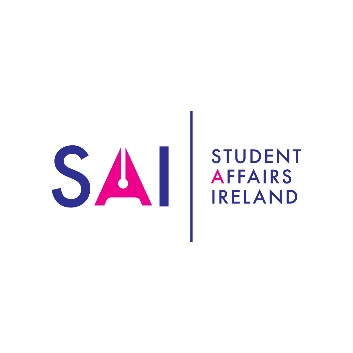  SAI AGM Meeting15th June 2021 at 4.00 p.m.Shtepps, The Hub Building, University College Cork. (In person and online) AGENDAMinutes of AGM 2021 (attached)Chair’s ReportMembership Secretary’s Report Treasurer’s ReportAnnouncements of incoming Chair and TreasurerMotions:Motion 1:  Add additional fee band to new Membership Fees StructureMotion 2:  Title Change from Chair to President.  From Vice-Chair to Vice-President.AOB